Instruction: 1) Fill out Sections I & II. 2) Print or email Section III to your college’s Financial Aid Office to fill out, sign, stamp, and return to you. 3) Send the completed application (Sections I – III), your essay, the most recent transcript to: Senator Tony Otto
FSM Congress
PO Box PS3Palikir, FM 96941Section I. Student Profile Section II. Statement of PurposeInstruction: Please provide helpful information for the Senator and the selection committee. Information provided here will be used as part of the selection / approval process so be sure to double check for grammatical errors or spelling. Email your essay to Vidalino Raatior (vid@fanapi.org) at the Fanapi Foundation if you need someone to proofread it. 
Section III. Financial Aid Office
Instruction: Student must fill out Part A and submit to the Financial Aid Office for completion of Part B, C, and D. The completed form must be returned via email to the student for transmission to the FSM Congressional Scholarship funder.
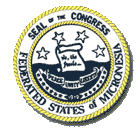 FSM Congressional ScholarshipFor Northwest Region StudentsPURPOSE: This application is created by the Fanapi Foundation (www.fanapi.org) for college students from the Northwest Regions of Namonweito, Pafeng, and Pattiw in Chuuk State, FSM to apply for scholarships from congressional appropriations for the Northwest Election District.A. STUDENT INFORMATIONA. STUDENT INFORMATIONA. STUDENT INFORMATIONA. STUDENT INFORMATIONA. STUDENT INFORMATIONA. STUDENT INFORMATIONA. STUDENT INFORMATIONA. STUDENT INFORMATIONA. STUDENT INFORMATIONA. STUDENT INFORMATIONA. STUDENT INFORMATIONA. STUDENT INFORMATIONLast NameLast NameFirst NameFirst NameFirst NameEmailEmailTelephoneTelephoneTelephoneMailing AddressMailing AddressAinangAinangAfakurAfakurAfakurB. PARENTAL INFORMATIONB. PARENTAL INFORMATIONB. PARENTAL INFORMATIONB. PARENTAL INFORMATIONB. PARENTAL INFORMATIONB. PARENTAL INFORMATIONB. PARENTAL INFORMATIONB. PARENTAL INFORMATIONB. PARENTAL INFORMATIONB. PARENTAL INFORMATIONB. PARENTAL INFORMATIONB. PARENTAL INFORMATIONMOTHERMOTHERMOTHERMOTHERMOTHERFATHERFATHERFATHERFATHERFATHERFATHERFATHERFull NameFull NameFull NameIslandIslandIslandAinangAinangAinangAfakurenAfakurenAfakurenJob TitleJob TitleJob TitleEmployer EmployerEmployerC. SCHOOL INFORMATIONC. SCHOOL INFORMATIONC. SCHOOL INFORMATIONC. SCHOOL INFORMATIONC. SCHOOL INFORMATIONC. SCHOOL INFORMATIONC. SCHOOL INFORMATIONC. SCHOOL INFORMATIONC. SCHOOL INFORMATIONC. SCHOOL INFORMATIONC. SCHOOL INFORMATIONC. SCHOOL INFORMATIONCollege AttendingCollege AttendingCollege AttendingStarting DateStarting DateCollege Address College Address College Address Major Major Major MinorMinorMinorCumulative GPACumulative GPACumulative GPADegree Seeking Degree Seeking Degree Seeking Expected Graduation YearExpected Graduation YearExpected Graduation YearD. CONFLICT OF INTEREST DISCLOSURE D. CONFLICT OF INTEREST DISCLOSURE D. CONFLICT OF INTEREST DISCLOSURE D. CONFLICT OF INTEREST DISCLOSURE D. CONFLICT OF INTEREST DISCLOSURE D. CONFLICT OF INTEREST DISCLOSURE D. CONFLICT OF INTEREST DISCLOSURE D. CONFLICT OF INTEREST DISCLOSURE D. CONFLICT OF INTEREST DISCLOSURE D. CONFLICT OF INTEREST DISCLOSURE D. CONFLICT OF INTEREST DISCLOSURE D. CONFLICT OF INTEREST DISCLOSURE For the sake of transparency and to avoid conflict of interest, applicants who are related to the Congressman will be reviewed and decided on by a selection committee: Are you related by blood or marriage to the current congressman? _____Yes  ______No
If yes, specify the type of relationship: For the sake of transparency and to avoid conflict of interest, applicants who are related to the Congressman will be reviewed and decided on by a selection committee: Are you related by blood or marriage to the current congressman? _____Yes  ______No
If yes, specify the type of relationship: For the sake of transparency and to avoid conflict of interest, applicants who are related to the Congressman will be reviewed and decided on by a selection committee: Are you related by blood or marriage to the current congressman? _____Yes  ______No
If yes, specify the type of relationship: For the sake of transparency and to avoid conflict of interest, applicants who are related to the Congressman will be reviewed and decided on by a selection committee: Are you related by blood or marriage to the current congressman? _____Yes  ______No
If yes, specify the type of relationship: For the sake of transparency and to avoid conflict of interest, applicants who are related to the Congressman will be reviewed and decided on by a selection committee: Are you related by blood or marriage to the current congressman? _____Yes  ______No
If yes, specify the type of relationship: For the sake of transparency and to avoid conflict of interest, applicants who are related to the Congressman will be reviewed and decided on by a selection committee: Are you related by blood or marriage to the current congressman? _____Yes  ______No
If yes, specify the type of relationship: For the sake of transparency and to avoid conflict of interest, applicants who are related to the Congressman will be reviewed and decided on by a selection committee: Are you related by blood or marriage to the current congressman? _____Yes  ______No
If yes, specify the type of relationship: For the sake of transparency and to avoid conflict of interest, applicants who are related to the Congressman will be reviewed and decided on by a selection committee: Are you related by blood or marriage to the current congressman? _____Yes  ______No
If yes, specify the type of relationship: For the sake of transparency and to avoid conflict of interest, applicants who are related to the Congressman will be reviewed and decided on by a selection committee: Are you related by blood or marriage to the current congressman? _____Yes  ______No
If yes, specify the type of relationship: For the sake of transparency and to avoid conflict of interest, applicants who are related to the Congressman will be reviewed and decided on by a selection committee: Are you related by blood or marriage to the current congressman? _____Yes  ______No
If yes, specify the type of relationship: For the sake of transparency and to avoid conflict of interest, applicants who are related to the Congressman will be reviewed and decided on by a selection committee: Are you related by blood or marriage to the current congressman? _____Yes  ______No
If yes, specify the type of relationship: For the sake of transparency and to avoid conflict of interest, applicants who are related to the Congressman will be reviewed and decided on by a selection committee: Are you related by blood or marriage to the current congressman? _____Yes  ______No
If yes, specify the type of relationship: STUDENT SIGNATURESTUDENT SIGNATURESTUDENT SIGNATURESTUDENT SIGNATUREDATE For Office Use OnlyDates:          _________ Submitted         __________Student Informed    ____________School Informed   
DECISION:  $ ______________Amount Approved          ______Not Approved            _____Need More Information        NOTES:For Office Use OnlyDates:          _________ Submitted         __________Student Informed    ____________School Informed   
DECISION:  $ ______________Amount Approved          ______Not Approved            _____Need More Information        NOTES:For Office Use OnlyDates:          _________ Submitted         __________Student Informed    ____________School Informed   
DECISION:  $ ______________Amount Approved          ______Not Approved            _____Need More Information        NOTES:For Office Use OnlyDates:          _________ Submitted         __________Student Informed    ____________School Informed   
DECISION:  $ ______________Amount Approved          ______Not Approved            _____Need More Information        NOTES:For Office Use OnlyDates:          _________ Submitted         __________Student Informed    ____________School Informed   
DECISION:  $ ______________Amount Approved          ______Not Approved            _____Need More Information        NOTES:For Office Use OnlyDates:          _________ Submitted         __________Student Informed    ____________School Informed   
DECISION:  $ ______________Amount Approved          ______Not Approved            _____Need More Information        NOTES:For Office Use OnlyDates:          _________ Submitted         __________Student Informed    ____________School Informed   
DECISION:  $ ______________Amount Approved          ______Not Approved            _____Need More Information        NOTES:For Office Use OnlyDates:          _________ Submitted         __________Student Informed    ____________School Informed   
DECISION:  $ ______________Amount Approved          ______Not Approved            _____Need More Information        NOTES:For Office Use OnlyDates:          _________ Submitted         __________Student Informed    ____________School Informed   
DECISION:  $ ______________Amount Approved          ______Not Approved            _____Need More Information        NOTES:For Office Use OnlyDates:          _________ Submitted         __________Student Informed    ____________School Informed   
DECISION:  $ ______________Amount Approved          ______Not Approved            _____Need More Information        NOTES:For Office Use OnlyDates:          _________ Submitted         __________Student Informed    ____________School Informed   
DECISION:  $ ______________Amount Approved          ______Not Approved            _____Need More Information        NOTES:For Office Use OnlyDates:          _________ Submitted         __________Student Informed    ____________School Informed   
DECISION:  $ ______________Amount Approved          ______Not Approved            _____Need More Information        NOTES:A. STUDENT FULL NAMEA. STUDENT FULL NAMEB. INTEREST & GOALDescribe your educational goals or ambitions and how the FSM Congressional Scholarship will support your goals. Be sure to discuss how your goals will support the needs of the Northwest citizens in your community.  [Note: Use additional sheet if necessary]B. INTEREST & GOALDescribe your educational goals or ambitions and how the FSM Congressional Scholarship will support your goals. Be sure to discuss how your goals will support the needs of the Northwest citizens in your community.  [Note: Use additional sheet if necessary]B. INTEREST & GOALDescribe your educational goals or ambitions and how the FSM Congressional Scholarship will support your goals. Be sure to discuss how your goals will support the needs of the Northwest citizens in your community.  [Note: Use additional sheet if necessary]B. INTEREST & GOALDescribe your educational goals or ambitions and how the FSM Congressional Scholarship will support your goals. Be sure to discuss how your goals will support the needs of the Northwest citizens in your community.  [Note: Use additional sheet if necessary]B. INTEREST & GOALDescribe your educational goals or ambitions and how the FSM Congressional Scholarship will support your goals. Be sure to discuss how your goals will support the needs of the Northwest citizens in your community.  [Note: Use additional sheet if necessary]C. LEADERSHIPList any past or current work or volunteer experiences, leadership roles, or activities that showdddd your commitment to your community. C. LEADERSHIPList any past or current work or volunteer experiences, leadership roles, or activities that showdddd your commitment to your community. C. LEADERSHIPList any past or current work or volunteer experiences, leadership roles, or activities that showdddd your commitment to your community. C. LEADERSHIPList any past or current work or volunteer experiences, leadership roles, or activities that showdddd your commitment to your community. C. LEADERSHIPList any past or current work or volunteer experiences, leadership roles, or activities that showdddd your commitment to your community. D. STUDENT AGREEMENT All FSM Congressional Scholars must agree to the following by writing their initials on the line provided and sign below:D. STUDENT AGREEMENT All FSM Congressional Scholars must agree to the following by writing their initials on the line provided and sign below:D. STUDENT AGREEMENT All FSM Congressional Scholars must agree to the following by writing their initials on the line provided and sign below:D. STUDENT AGREEMENT All FSM Congressional Scholars must agree to the following by writing their initials on the line provided and sign below:D. STUDENT AGREEMENT All FSM Congressional Scholars must agree to the following by writing their initials on the line provided and sign below:
___I agree to represent the Northwest Region to the best of my ability by abiding by my school’s Student Code of Conduct to avoid at all costs any disciplinary measures that will reflect badly on me, my family, and the Northwest region. 
___I agree to maintain at the very least satisfactory academic standing at my institution, but will work hard to surpass the minimum GPA required to avoid being on academic probation.
 ___I agree to seek out help on campus including but not limited to tutoring services, student employment, academic advising, library services, orientation programs, and any other student support services to ensure my success in college.___ I agree to complete my course of study in a timely manner.
___I agree to carry a full-time load for every semester of my studies (6 credits for doctorate, 9 credits for master’s degree and 12 credits for undergraduate studies, 3 credits for online courses) 
___I agree to return to the Northwest Region after graduation to teach for two years in any of the schools in the Northwest Unified Schools or support the needs of Northwest citizens at home or abroad in high need community service areas.  
___ I agree to volunteer in the summer for the Northwest Educators Summer Training (NEST) or any related community service projects that support the needs of the youth and schools in the Northwest Unified Schools.
___I agree to represent the Northwest Region to the best of my ability by abiding by my school’s Student Code of Conduct to avoid at all costs any disciplinary measures that will reflect badly on me, my family, and the Northwest region. 
___I agree to maintain at the very least satisfactory academic standing at my institution, but will work hard to surpass the minimum GPA required to avoid being on academic probation.
 ___I agree to seek out help on campus including but not limited to tutoring services, student employment, academic advising, library services, orientation programs, and any other student support services to ensure my success in college.___ I agree to complete my course of study in a timely manner.
___I agree to carry a full-time load for every semester of my studies (6 credits for doctorate, 9 credits for master’s degree and 12 credits for undergraduate studies, 3 credits for online courses) 
___I agree to return to the Northwest Region after graduation to teach for two years in any of the schools in the Northwest Unified Schools or support the needs of Northwest citizens at home or abroad in high need community service areas.  
___ I agree to volunteer in the summer for the Northwest Educators Summer Training (NEST) or any related community service projects that support the needs of the youth and schools in the Northwest Unified Schools.
___I agree to represent the Northwest Region to the best of my ability by abiding by my school’s Student Code of Conduct to avoid at all costs any disciplinary measures that will reflect badly on me, my family, and the Northwest region. 
___I agree to maintain at the very least satisfactory academic standing at my institution, but will work hard to surpass the minimum GPA required to avoid being on academic probation.
 ___I agree to seek out help on campus including but not limited to tutoring services, student employment, academic advising, library services, orientation programs, and any other student support services to ensure my success in college.___ I agree to complete my course of study in a timely manner.
___I agree to carry a full-time load for every semester of my studies (6 credits for doctorate, 9 credits for master’s degree and 12 credits for undergraduate studies, 3 credits for online courses) 
___I agree to return to the Northwest Region after graduation to teach for two years in any of the schools in the Northwest Unified Schools or support the needs of Northwest citizens at home or abroad in high need community service areas.  
___ I agree to volunteer in the summer for the Northwest Educators Summer Training (NEST) or any related community service projects that support the needs of the youth and schools in the Northwest Unified Schools.
___I agree to represent the Northwest Region to the best of my ability by abiding by my school’s Student Code of Conduct to avoid at all costs any disciplinary measures that will reflect badly on me, my family, and the Northwest region. 
___I agree to maintain at the very least satisfactory academic standing at my institution, but will work hard to surpass the minimum GPA required to avoid being on academic probation.
 ___I agree to seek out help on campus including but not limited to tutoring services, student employment, academic advising, library services, orientation programs, and any other student support services to ensure my success in college.___ I agree to complete my course of study in a timely manner.
___I agree to carry a full-time load for every semester of my studies (6 credits for doctorate, 9 credits for master’s degree and 12 credits for undergraduate studies, 3 credits for online courses) 
___I agree to return to the Northwest Region after graduation to teach for two years in any of the schools in the Northwest Unified Schools or support the needs of Northwest citizens at home or abroad in high need community service areas.  
___ I agree to volunteer in the summer for the Northwest Educators Summer Training (NEST) or any related community service projects that support the needs of the youth and schools in the Northwest Unified Schools.
___I agree to represent the Northwest Region to the best of my ability by abiding by my school’s Student Code of Conduct to avoid at all costs any disciplinary measures that will reflect badly on me, my family, and the Northwest region. 
___I agree to maintain at the very least satisfactory academic standing at my institution, but will work hard to surpass the minimum GPA required to avoid being on academic probation.
 ___I agree to seek out help on campus including but not limited to tutoring services, student employment, academic advising, library services, orientation programs, and any other student support services to ensure my success in college.___ I agree to complete my course of study in a timely manner.
___I agree to carry a full-time load for every semester of my studies (6 credits for doctorate, 9 credits for master’s degree and 12 credits for undergraduate studies, 3 credits for online courses) 
___I agree to return to the Northwest Region after graduation to teach for two years in any of the schools in the Northwest Unified Schools or support the needs of Northwest citizens at home or abroad in high need community service areas.  
___ I agree to volunteer in the summer for the Northwest Educators Summer Training (NEST) or any related community service projects that support the needs of the youth and schools in the Northwest Unified Schools.SIGNATUREDATEA. STUDENT INFORMATIONA. STUDENT INFORMATIONA. STUDENT INFORMATIONA. STUDENT INFORMATIONA. STUDENT INFORMATIONA. STUDENT INFORMATIONA. STUDENT INFORMATIONA. STUDENT INFORMATIONA. STUDENT INFORMATIONStudent’s Full Name:Student’s Full Name:Student ID #:Student ID #:Email:Email:Mailing AddressMailing AddressB. SCHOOL EXPENSES B. SCHOOL EXPENSES B. SCHOOL EXPENSES B. SCHOOL EXPENSES B. SCHOOL EXPENSES B. SCHOOL EXPENSES B. SCHOOL EXPENSES B. SCHOOL EXPENSES B. SCHOOL EXPENSES TERMS:  ____ Summer  ______Fall   ______ SpringTERMS:  ____ Summer  ______Fall   ______ SpringTERMS:  ____ Summer  ______Fall   ______ SpringTERMS:  ____ Summer  ______Fall   ______ SpringACADEMIC YEAR:  20__________ - 20___________ACADEMIC YEAR:  20__________ - 20___________ACADEMIC YEAR:  20__________ - 20___________ACADEMIC YEAR:  20__________ - 20___________ACADEMIC YEAR:  20__________ - 20___________COSTCOSTCOSTCOSTCOSTCOSTCOSTCOSTCOSTTuition & FeesTuition & FeesTuition & Fees$TextbooksTextbooksTextbooksTextbooks$Travel ExpensesTravel ExpensesTravel Expenses$Off Campus HousingOff Campus HousingOff Campus HousingOff Campus Housing$Room & Board (specify below)Room & Board (specify below)Room & Board (specify below)$Personal  (specify below)Personal  (specify below)Personal  (specify below)Personal  (specify below)$    Campus Housing: $_____________________     Campus Meal Plan: $ ___________________    Campus Housing: $_____________________     Campus Meal Plan: $ ___________________    Campus Housing: $_____________________     Campus Meal Plan: $ ___________________    Campus Housing: $_____________________     Campus Meal Plan: $ ___________________   Items:  _____________________________   Items: ______________________________   Items:  _____________________________   Items: ______________________________   Items:  _____________________________   Items: ______________________________   Items:  _____________________________   Items: ______________________________   Items:  _____________________________   Items: ______________________________TOTAL EXPENSESTOTAL EXPENSESTOTAL EXPENSESTOTAL EXPENSESTOTAL EXPENSESTOTAL EXPENSESTOTAL EXPENSESTOTAL EXPENSES$C. OTHER FINANCIAL AID AWARDS 
C. OTHER FINANCIAL AID AWARDS 
C. OTHER FINANCIAL AID AWARDS 
C. OTHER FINANCIAL AID AWARDS 
C. OTHER FINANCIAL AID AWARDS 
C. OTHER FINANCIAL AID AWARDS 
C. OTHER FINANCIAL AID AWARDS 
C. OTHER FINANCIAL AID AWARDS 
C. OTHER FINANCIAL AID AWARDS 
Award Name$Award Name$Award Name$Award Name$TOTAL AWARDSTOTAL AWARDSTOTAL AWARDSTOTAL AWARDSTOTAL AWARDSTOTAL AWARDSTOTAL AWARDSTOTAL AWARDS$D. SCHOOL VERIFICATION
I, the Director of Financial Aid or my designee, hereby certify that the costs of attendance and other information provided in this form are, to the best of my knowledge true and accurate.D. SCHOOL VERIFICATION
I, the Director of Financial Aid or my designee, hereby certify that the costs of attendance and other information provided in this form are, to the best of my knowledge true and accurate.D. SCHOOL VERIFICATION
I, the Director of Financial Aid or my designee, hereby certify that the costs of attendance and other information provided in this form are, to the best of my knowledge true and accurate.D. SCHOOL VERIFICATION
I, the Director of Financial Aid or my designee, hereby certify that the costs of attendance and other information provided in this form are, to the best of my knowledge true and accurate.D. SCHOOL VERIFICATION
I, the Director of Financial Aid or my designee, hereby certify that the costs of attendance and other information provided in this form are, to the best of my knowledge true and accurate.D. SCHOOL VERIFICATION
I, the Director of Financial Aid or my designee, hereby certify that the costs of attendance and other information provided in this form are, to the best of my knowledge true and accurate.D. SCHOOL VERIFICATION
I, the Director of Financial Aid or my designee, hereby certify that the costs of attendance and other information provided in this form are, to the best of my knowledge true and accurate.D. SCHOOL VERIFICATION
I, the Director of Financial Aid or my designee, hereby certify that the costs of attendance and other information provided in this form are, to the best of my knowledge true and accurate.D. SCHOOL VERIFICATION
I, the Director of Financial Aid or my designee, hereby certify that the costs of attendance and other information provided in this form are, to the best of my knowledge true and accurate.School StampSchool StampSchool StampSchool StampSchool StampSchool StampSchool StampSchool StampSchool StampPRINT FULL NAMEPOSITION TITLEPOSITION TITLEEMAILPHONEPHONEMAILING ADDRESS(where funds can be sent)DateDate